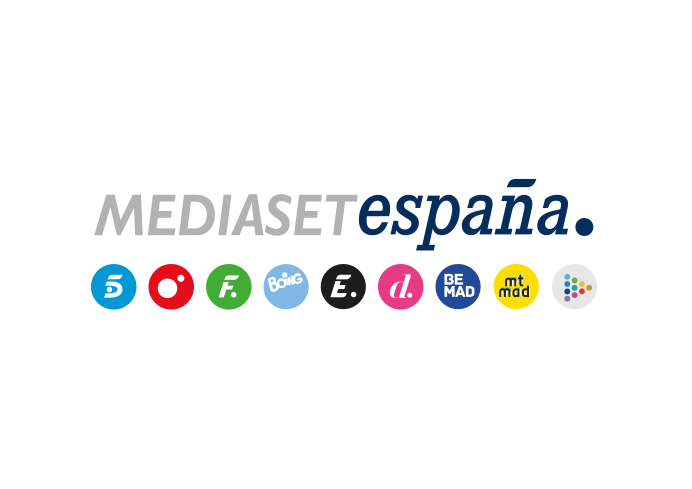 Madrid, 10 de junio de 2022Mediaset España y Paz Padilla retoman su contrato La presentadora y actriz volverá a trabajar para el grupo tras finalizar varios proyectos profesionales en curso.Mediaset España ha acordado con Paz Padilla retomar su relación contractual, exactamente en los mismos términos en los que estaba dicho contrato que le unía a la compañía. La incorporación de la actriz y presentadora no se producirá de manera inmediata, sino al finalizar una serie de compromisos profesionales adquiridos en estos últimos meses.Paz Padilla ha estado vinculada a Mediaset España en distintos formatos, desde ‘Crónicas marcianas’, pasando por ‘Hola, hola, hola’, ‘Got Talent’, ‘A simple vista’, ‘La que se avecina’ o ‘Sálvame’, programa este último en el que ha permanecido una larga etapa comprendida entre 2009 y 2022.